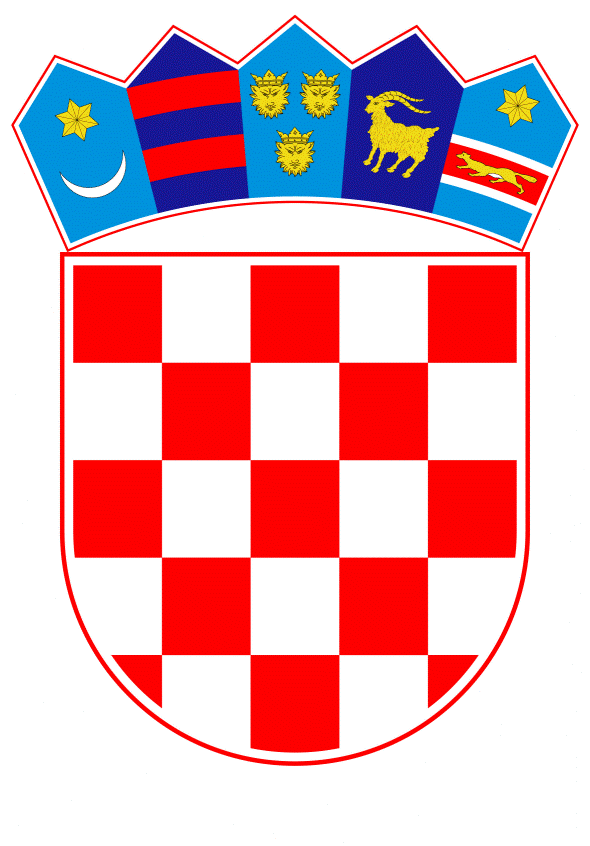 VLADA REPUBLIKE HRVATSKEZagreb, 18. srpnja 2019.______________________________________________________________________________________________________________________________________________________________________________________________________________________________Banski dvori | Trg Sv. Marka 2  | 10000 Zagreb | tel. 01 4569 222 | vlada.gov.hr										PRIJEDLOGNa temelju članka 87. stavka 1. Zakona o proračunu (Narodne novine, broj 87/08, 136/12 i 15/15), Vlada Republike Hrvatske je na sjednici održanoj ________________ 2019. godine donijela O D L U K Uo davanju suglasnosti Gradu Belišću za zaduženje kod Privredne banke Zagreb d.d., Zagreb I.	Daje se suglasnost Gradu Belišću za zaduženje kod Privredne banke Zagreb d.d., Zagreb, u iznosu od 1.500.000,00 kuna na rok otplate deset godina (120 mjesečnih rata), uz fiksnu godišnju kamatnu stopu od 2,6 % i jednokratnu naknadu za odobrenje kredita u visini 0,4% od iznosa odobrenog kredita.	Sredstva će se koristiti za financiranje projekta „Izgradnja gradskog stadiona u Belišću“ sukladno Odluci Gradskog vijeća Grada Belišća, KLASA: 403-03/19-04/03, URBROJ:2185/02-4-19-2 od 29. ožujka 2019. godine, o zaduživanju Grada Belišća u 2019. godini kod Privredne banke Zagreb za projekt „Izgradnja gradskog stadiona u Belišću“- Završna faza: Dovršetak izgradnje i opremanje Gradskog stadiona u Belišću.II.Radi ostvarenja zaduženja iz točke I. ove Odluke, zadužuje se Grad Belišće da izradi planove proračunske potrošnje za godine u kojima treba planirati sredstva za otplatu kredita.III.             Ova Odluka stupa na snagu danom donošenja. KLASA:URBROJ:  Zagreb,						PREDSJEDNIKmr. sc. Andrej PlenkovićOBRAZLOŽENJEGrad Belišće podnio je Ministarstvu financija zahtjev, KLASA: 403-03/19-04/02, URBROJ: 2185/02-4-19-4 od 17. travnja 2019. godine kojim traži suglasnost za zaduženje kod Privredne banke Zagreb d.d. u iznosu od 1.500.000,00 kuna na rok otplate deset godina (120 mjesečnih rata), uz fiksnu godišnju kamatnu stopu od 2,6 % i jednokratnu naknadu za odobrenje kredita u visini 0,4% od iznosa odobrenog kredita.Sredstva će se koristiti za financiranje projekta „Izgradnja gradskog stadiona u Belišću“ sukladno Odluci Gradskog vijeća Grada Belišća, KLASA: 403-03/19-04/03, URBROJ:2185/02-4-19-2 od 29. ožujka 2019. godine, o zaduživanju Grada Belišća u 2019. godini kod Privredne banke Zagreb za projekt „Izgradnja gradskog stadiona u Belišću“- Završna faza: Dovršetak izgradnje i opremanje Gradskog stadiona u Belišću.Na temelju članaka 87. i 88. Zakona o proračunu (Narodne novine, broj 87/08, 136/12 i 15/15), grad, općina i županija se mogu zadužiti za investiciju koja se financira iz njegova proračuna, ali godišnje obveze mogu iznositi najviše 20% ostvarenih prihoda u godini koja prethodi godini u kojoj se zadužuje, umanjenih za prihode iz članka 88. stavka 4. Zakona o proračunu.Ostvareni proračunski prihodi Grada Belišća u 2018. godini, umanjeni za prihode iz članka 88. stavka 4. Zakona o proračunu, iznosili su 30.123.011,00 kuna. Udio godišnjeg obroka (anuiteta) traženog kredita u ostvarenim prihodima iznosi 0,57%, a ako se tomu pribroji godišnji anuitet kredita iz prethodnih razdoblja te dospjele nepodmirene obveze iz prethodnih razdoblja, tada je ukupna obveza Grada Belišća 23,14%. Ako se iz ukupne navedene obveze izuzmu projekti koji se sufinanciraju sredstvima Europske unije i projekti unaprjeđenja energetske učinkovitosti, a za koje se Grad prethodno zadužio, tada ukupna obveza Grada iznosi 15,38%, što je u okviru Zakonom propisane granice.  S obzirom na izneseno, Ministarstvo financija predlaže da Vlada Republike Hrvatske donese odluku o davanju suglasnosti za zaduženje Grada Belišća. Predlagatelj:Ministarstvo financijaPredmet:Prijedlog odluke o davanju suglasnosti Gradu Belišću za zaduženje kod Privredne banke Zagreb d.d., Zagreb